Инструкция по подключению к серверу видеоконференцсвязи на Интерактивном портале службы занятости населения Камчатского краяДля подключения к серверу и участия в видеоконференции необходимо наличие:- стационарного компьютера или ноутбука;- web-камеры с микрофоном;- колонок, либо наушников;- или смартфона.С любого браузера (предпочтительно Chrome для Android и компьютера, Safari для IPhone) заходим на https://rabota.kamgov.ru/content/конференция Имя любое, например, Иванов И.И., далее «Присоединиться к встрече».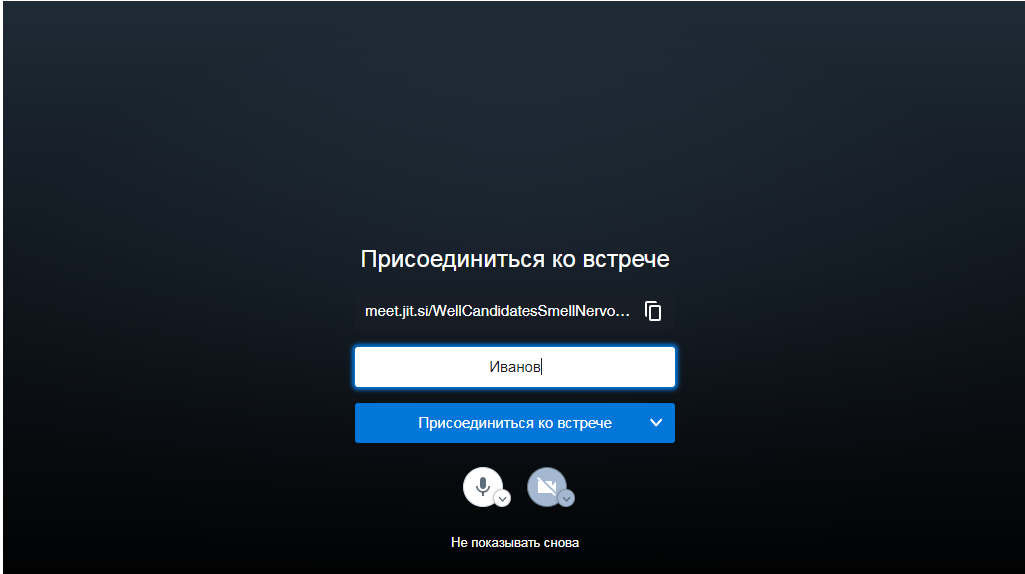 В настройках вы можете выбрать используемые микрофон и камеру (а также разрешить их в браузере при запросе)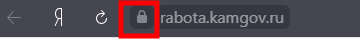 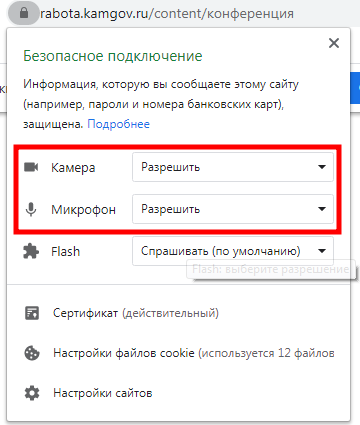 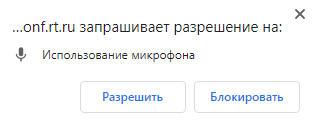 Во время видеоконференции вы можете включить или выключить свой микрофон и камеру, а также продемонстрировать презентацию или рабочий стол, нажав на соответствующие значки внизу экрана. Также можно использовать чат для текстовой информации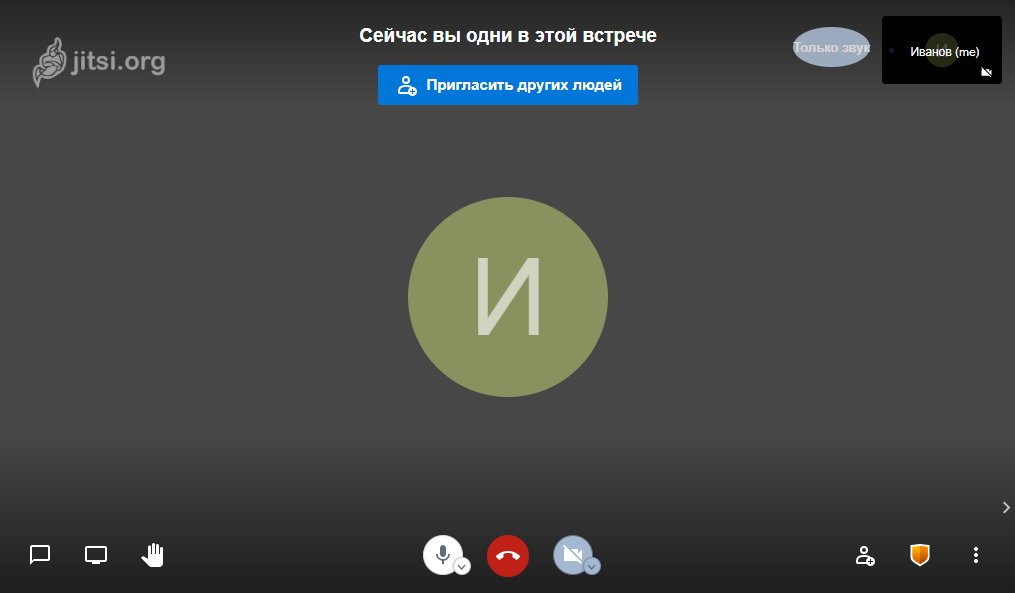 По вопросам функционирования системы необходимо обращаться по телефону 8(4152) 427978.